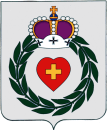 	ПРОЕКТАдминистрациямуниципального образованиясельского поселения село ВорсиноБоровского  района  Калужской  областиПОСТАНОВЛЕНИЕ« ____» __________ 2020 г.                           с. Ворсино                                         №   ________"О предоставлении  Анфёрову Александру Федоровичу разрешения на отклонение отпредельных параметров разрешенногостроительства объекта "Индивидуальный жилой дом"на земельном  участке с кадастровым номером 40:03:060101:273, находящемся по адресу: Калужская область, Боровский муниципальный район,  д. Киселево, ул. Луговая, д. 28.	В соответствии со ст.39, ст.40 Градостроительного кодекса Российской Федерации, Правилами землепользования и застройки, утвержденными решением Сельской Думы, на основании заключения о результатах публичных слушаний от 12 ноября 2020 года, администрация муниципального образования сельского поселения село Ворсино                                                             ПОСТАНОВЛЯЕТ:      1. Предоставить  Анфёрову Александру Федоровичу разрешение на отклонение от предельных  параметров  разрешенного  строительства объекта "Индивидуальный жилой дом"на земельном  участке с кадастровым номером 40:03:060101:273 общей площадью 1465 кв.м., находящемся по адресу:         Российская Федерация, Калужская область, Боровский муниципальный район,  д. Киселево, ул. Луговая, д. 28, (далее-Участок): величина минимального отступа до границы смежного земельного участка с кадастровым номером 40:03:060101:447 составляет 1.20 метра. Глава администрации  муниципального образования сельского поселения село Ворсино                                                                                                            Г.И. Гурьянов                                    исп. Петухова Т.П.отп. 3-экз.         2-дело        1-заявителю